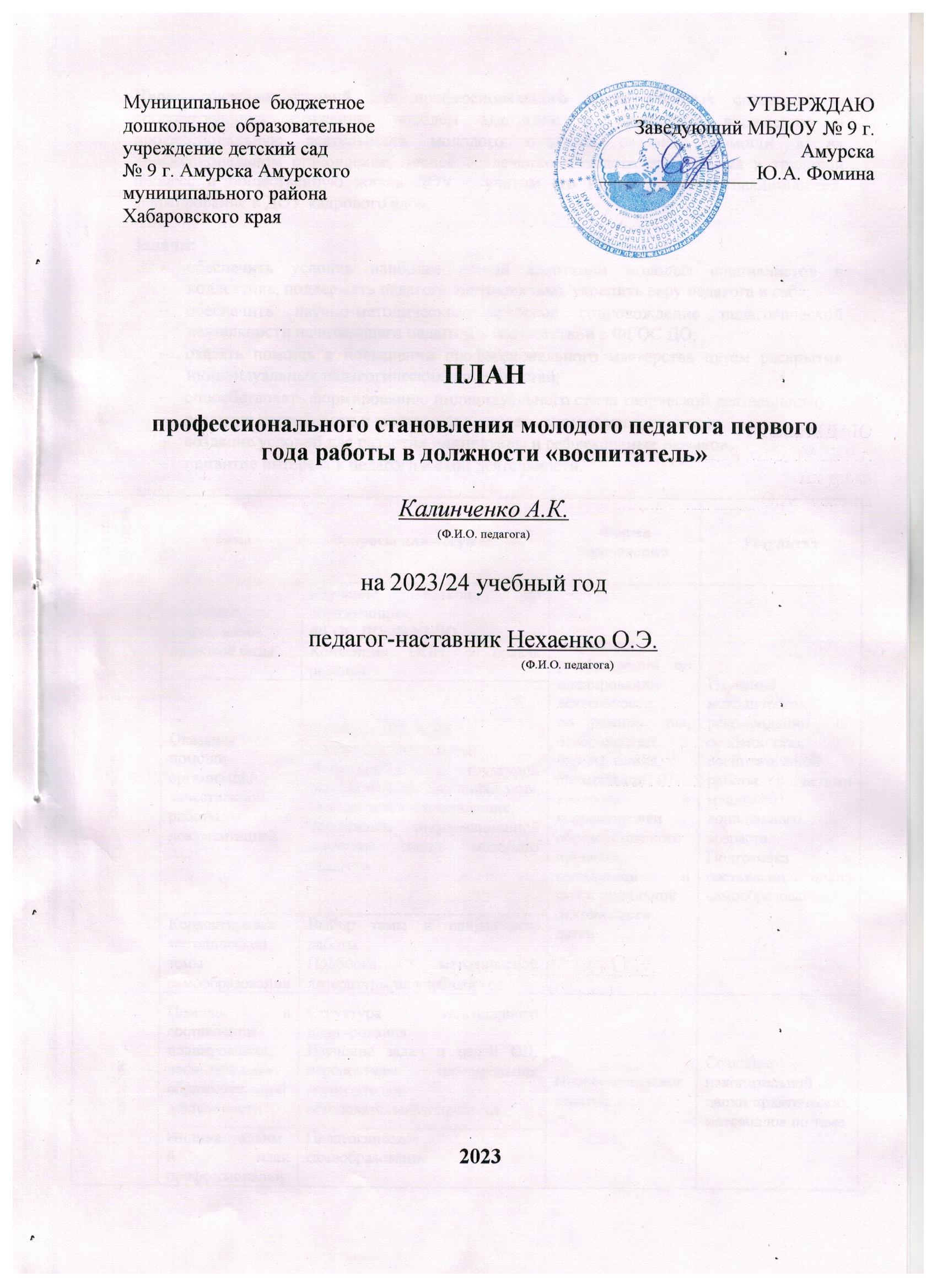 Цель: создание условий для профессионального роста молодых специалистов, способствующих снижению проблем адаптации и успешному вхождению в профессиональную деятельность молодого педагога, оказание помощи в их профессиональном становлении, тесное вовлечение молодого специалиста в трудовой процесс и общественную жизнь ДОУ с учетом его индивидуальных наклонностей, формирование в ДОУ кадрового ядра.Задачи:обеспечить условия наиболее лёгкой адаптации молодых специалистов в коллективе, поддержать педагога эмоционально, укрепить веру педагога в себя;обеспечить научно-методическое, правовое сопровождение педагогической деятельности начинающего педагога в соответствии с ФГОС ДО;оказать помощь в повышении профессионального мастерства путем раскрытия индивидуальных педагогических способностей;способствовать формированию индивидуального стиля творческой деятельности;развитие потребности и мотивации в непрерывном самообразовании;создание условий для развития инициативы и рефлексивных навыков;привитие интереса к педагогической деятельности.Дата проведенияТемаВопросы для обсужденияФорма проведенияРезультатсентябрьИзучение нормативно-правовой базыИзучение «Закона об образовании»,ФГОС ДО, ФОП ДОКонвенции ООН о правах ребенкаВыработка рекомендаций по планированию деятельности:по режиму дня, особенностям планирования, организации, контроля и корректировки образовательного процесса, совместной и самостоятельной деятельности детейИзучение методических рекомендации об особенностях воспитательной работы с детьми младшего дошкольного возраста.Подготовка к составлению плана самообразованиясентябрьОказание помощи по организации качественной работы с документациейИзучение ОП, АОП,годового плана работы.Ознакомление со структурой перспективного планирования, календарного планирования.Заполнение информационной карточки листа молодого педагогаВыработка рекомендаций по планированию деятельности:по режиму дня, особенностям планирования, организации, контроля и корректировки образовательного процесса, совместной и самостоятельной деятельности детейИзучение методических рекомендации об особенностях воспитательной работы с детьми младшего дошкольного возраста.Подготовка к составлению плана самообразованиясентябрьКорректировка методической темы самообразованияВыбор темы и направление работы.Подборка методической литературы на учебный годВыработка рекомендаций по планированию деятельности:по режиму дня, особенностям планирования, организации, контроля и корректировки образовательного процесса, совместной и самостоятельной деятельности детейИзучение методических рекомендации об особенностях воспитательной работы с детьми младшего дошкольного возраста.Подготовка к составлению плана самообразованияоктябрьПомощь в составлении планирования воспитательно-образовательной деятельностиСтруктура календарного планированияИзучение задач и целей ОД, перспективы планирования воспитательно – образовательного процессаПросветительское занятиеСоздание накопительной папки практических материалов по темеоктябрьИндивидуальный план профессионального становления молодого педагогаПедагогическое самообразованиеПросветительское занятиеСоздание накопительной папки практических материалов по теменоябрьИнструктаж по организации работы с родителями и ведение документации.Посещение педагогического совета по теме.Рекомендации по подготовке и проведению родительских собранийПросветительское занятиеВыработка рекомендацийноябрьИмидж педагогаПедагогическая этика, риторика, культура поведенияПросветительское занятиеВыработка рекомендацийноябрьОткрытые просмотры образовательной деятельности педагогов-наставниковМетодика проведения образовательной деятельности по различным образовательным областямПросветительское занятиеВыработка рекомендацийноябрьСамоанализ ОДОбучение технологии проведения самоанализа, педагогической рефлексииПросветительское занятиеВыработка рекомендацийдекабрьКак провести эффективно утренник. Секреты мастерстваОбщие вопросы методики проведения  новогодних мероприятий с воспитанниками и их родителямиОбмен опытомВыработка рекомендаций по сценарию мероприятия, анализ возникающих проблем, интересных решенийфевральОткрытые просмотры у молодого специалистаМетодика проведения образовательной деятельности по различным образовательным областямИнтерактивные занятияСоставление анализа, самоанализа ОДмартПортфолио достижений педагогаОбщие положения портфолио педагога.Структура содержания и порядок ведения портфолио.Оценивание материалов портфолиоОбучающее занятиеВыработка рекомендацийапрельСистема мониторинга в ДОУОзнакомление с педагогической диагностикой (системой мониторинга детского развития)Обучающее занятиеВыработка рекомендациймайСамообразование воспитателяСобеседование по изученной методической литературе, перспектива дальнейшей деятельности по самообразованиюОбучающее занятиеВыработка рекомендациймайИтоги первого года наставничестваСоставление плана взаимодействия наставника с молодым специалистом на 2-й год наставничества